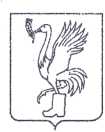 СОВЕТ ДЕПУТАТОВТАЛДОМСКОГО ГОРОДСКОГО ОКРУГА МОСКОВСКОЙ ОБЛАСТИ141900, г. Талдом, пл. К. Маркса, 12                                                          тел. 8-(49620)-6-35-61; т/ф 8-(49620)-3-33-29 Р Е Ш Е Н И Еот __17 ноября____  2021 г.                                                      №  68┌                                                      ┐    О внесении изменений в Положение об организации и проведении общественных обсуждений по вопросам градостроительной деятельности в Талдомском городском округе Московской области, утвержденное решением Совета депутатов Талдомского городского округа Московской области от 30.07.2020 № 58 В соответствии с Градостроительным кодексом Российской Федерации, Федеральным законом от 06.10.2003 N 131-ФЗ «Об общих принципах организации местного самоуправления в Российской Федерации», Уставом Талдомского городского округа Московской области, Совет депутатов Талдомского городского округа РЕШИЛ:1. Внести в Положение об организации и проведении общественных обсуждений по вопросам градостроительной деятельности в Талдомском городском округе Московской области, утвержденное решением Совета депутатов Талдомского городского округа Московской области от 30.07.2020 № 58 следующие изменения:- в абзаце первом пункта 14.2. слова «не менее 2 (двух) и не более 4 (четырех) месяцев» заменить словами «не менее 1 (одного) и не более 3 (трех) месяцев со дня опубликования такого проекта».2. Опубликовать настоящее решение в общественно-политической газете «Заря» и разместить на официальном сайте администрации Талдомского городского округа Московской области в сети «Интернет».3. Контроль над исполнением настоящего решения возложить на председателя Совета депутатов Талдомского городского округа М.И. Аникеева.Председатель Совета депутатовТалдомского городского округа                                                                     М.И. АникеевГлава Талдомского городского округа                                                        Ю.В. Крупенин